Name of journal: World Journal of Clinical OncologyESPS Manuscript NO: 17857Manuscript Type: MINIREVIEWSConcurrent chemoradiation for high-risk prostate cancerCooper BT et al. ChemoRT for prostate cancerBenjamin T Cooper, Nicholas J SanfilippoBenjamin T Cooper, Nicholas J Sanfilippo, Department of Radiation Oncology, New York University School of Medicine, New York, NY 10016, United StatesAuthor contributions: Cooper BT and Sanfilippo NJ wrote this paper.Conflict-of-interest statement: The authors have no real or potential conflicts of interest.Open-Access: This article is an open-access article which was selected by an in-house editor and fully peer-reviewed by external reviewers. It is distributed in accordance with the Creative Commons Attribution Non Commercial (CC BY-NC 4.0) license, which permits others to distribute, remix, adapt, build upon this work non-commercially, and license their derivative works on different terms, provided the original work is properly cited and the use is non-commercial. See: http://creativecommons.org/licenses/by-nc/4.0/Correspondence to: Nicholas Sanfilippo, MD, Department of Radiation Oncology, New York University School of Medicine, 160 East 34th Street, New York, NY 10016, United States. Nicholas.Sanfilippo@nyumc.orgTelephone: +1-212-7315003Fax: +1-212-7315517Received: March 26, 2015Peer-review started: March 28, 2015First decision: April 27, 2015Revised: May 6, 2015Accepted: July 7, 2015Article in press:Published online: AbstractThere are estimated to be 220800 cases of prostate cancer diagnosed in 2015, making up 26% of all cancer diagnoses. Fortunately, adenocarcinoma of the prostate is often a highly treatable malignancy. Even though the majority of prostate cancer patients present with localized disease, prostate cancer still accounts for over 27000 deaths a year. There is a subset of patients that are likely to recur after locoregional treatment that is thought of as a “high-risk” population. This more aggressive subset includes patients with clinical stage greater than T2b, Gleason score greater than 7, and prostate specific antigen greater than 20 ng/mL. The rate of biochemical relapse in this high risk group is 32%-70% within five years of definitive focal therapy. Given these discouraging outcomes, attempts have been made to improve cure rates by radiation dose escalation, addition of androgen depravation therapy, and addition of chemotherapy either sequentially or concurrently with radiation. One method that has been shown to improve clinical outcomes is the addition of chemotherapy to radiotherapy for definitive treatment. Concurrent chemoradiation with 5-fluorouracil, estramustine phosphate, vincristine, docetaxel, and paclitaxel has been studied in the phase I and/or II setting. These trials have identified the maximum tolerated dose of chemotherapy and radiation that can be safely delivered concurrently and established the safety and feasibility of this technique. This review will focus on the addition of concurrent chemotherapy to radiotherapy in the definitive management of high-risk prostate cancer.Key words: Prostate cancer; Chemoradiation; High-risk prostate cancer; Concurrent chemotherapy; Chemotherapy; Intensity modulated radiation therapy © The Author(s) 2015. Published by Baishideng Publishing Group Inc. All rights reserved.Core tip: Over half of patients with high-risk prostate cancer will have a biochemical relapse within 5 years when treated primarily with radiotherapy as shown in multiple studies. One method that has been shown to improve local control, and in some disease sites overall survival, is the addition of chemotherapy to radiotherapy for definitive treatment. We review the safety and efficacy data of combined chemoradiation in patients with high risk adenocarcinoma of the prostate.Cooper BT, Sanfilippo NJ. Concurrent chemoradiation for high-risk prostate cancer. World J Clin Oncol 2015; In pressINTRODUCTIONProstate cancer is the leading non-cutaneous oncologic diagnosis in males with an estimated 220800 cases to be diagnosed in 2015, making up 26% of all cancer diagnoses and leading to over 27000 deaths[1]. While adenocarcinoma of the prostate is often thought of as a relatively indolent malignancy, disease presentation and clinical outcome are often quite heterogeneous. Even though the majority of prostate cancer patients are diagnosed with localized disease, there is a subset of patients that are likely to recur after locoregional treatment that is thought of as a “high-risk” population. Disease characteristics that portend a more aggressive phenotype and place patients in a high-risk category are clinical stage greater than T2b, Gleason score greater than 7, and prostate specific antigen (PSA) greater than 20 ng/mL[2]. Patients in this high risk group have a biochemical relapse rate of 32%-70% five years following definitive focal therapy[2-8]. Given these discouraging results, efforts have been made to improve outcomes by radiation dose escalation. Early results in the setting of advanced disease were only available from centers with proton beam radiation therapy (RT), such as Harvard University, due to gastrointestinal(GI) and genitourinary(GU) toxicity associated with higher radiation doses delivered with less focused radiation techniques[9,10]. Patients with T3-4, Nx-2, M0 prostate cancer were randomly assigned to radiation to the whole pelvis via a 4-field box technique to 50.4 Gy, followed by a photon (16.8 Gy) or proton (25.2 CGE) boost. There was an improvement in local control only in patients with high Gleason score with dose escalation and a 8-year failure rate of 23% in the entire cohort[11]. The advent of computed tomography based planning allowed for radiation doses above 70 Gy to be delivered safely with three dimensional conformal radiation therapy (3D-CRT)[12]. A prospective, 3D-CRT dose escalation study mandating sextant prostate biopsy after treatment demonstrated a 7% positive biopsy rate after doses of 81 Gy versus 57% positivity in patients receiving 64.8 Gy. Despite this low biopsy rate, patients with 2 or more high risk features (T-stage > 2, pretreatment PSA > 10.0 ng/mL and Gleason score > 6) had a 65% chance of PSA failure[13]. Another strategy to augment cure rates is the addition of androgen deprivation therapy (ADT) to radiation therapy. EORTC 22863, a multi-intuitional randomized trial of 415 patients testing RT alone vs RT + ADT (concurrently and adjuvantly for 3 years) demonstrated a 16% overall survival benefit supporting the strategy of combined ADT and RT[14]. However, RTOG 86-10 testing neoadjuvant and concurrent ADT (4 mo total) vs RT alone did not demonstrate an overall survival benefit in 471 patients[15]. Furthermore, the biochemical failure rate at 10 years was 65% in the combined treatment arm of RTOG 86-10. These uninspiring results demonstrate the need for better treatment options in patients with high-risk prostate cancer. One method that has been shown to improve local control, and in some disease sites overall survival, is the addition of chemotherapy to RT for definitive therapy[16-25]. This review will focus on the addition of concurrent chemotherapy to radiation therapy in the definitive management of high-risk prostate cancer.EARLY EXPERIENCE WITH CONCURRENT 5-FLUOROURACILDrawing on over 30 years of experience from the treatment of adenocarcinoma of the gastrointestinal tract[26] and in vitro evidence that 5-fluorouracil (5-FU) is a radiosensitizer in DU-145 human prostate cell lines[27,28], the Southwest Oncology Group (SWOG 9024) initiated a phase II trial testing chemoradiation with 5-FU in locally advanced prostate cancer[29]. Patients were included if they were cT3 or greater and node negative/metastasis free. Patients were treated with a 4-field approach to 45 Gy followed by a CT-defined boost to the prostate and seminal vesicles to a total dose of 70.2 Gy in 39 fractions. Continuous infusion 5-FU at a dose of 200 mg/m2 daily was administered from day 1 until the completion of radiotherapy. Thirty eligible patients were accrued from 1991 to 1993 with 13 patients achieving a PSA < 1.0 ng/mL with 6 of these 13 patients also having a negative post-treatment biopsy. Seven patients had grade 3 toxicity and 2 had grade 4 toxicity, but no toxicity necessitated a treatment break. The most common toxicity was diarrhea with 2 patients having grade 3 and 1 patient having grade 4 acute toxicity. While the results of this trial were not overly encouraging, the demonstration that chemotherapy could be combined with radiotherapy to 70.2 Gy with acceptable toxicity paved the way for future trials combining chemotherapy and radiation. CONCURRENT AND NEOADJUVANT PLUS CONCURRENT ESTRAMUSTINE PHOSPHATEEstramustine Phosphate (EP) is a cytotoxic agent that binds to microtubule associated proteins and inhibits spindle formation[30]. This results in G2 phase arrest and accumulation of cells in the radiosensitive G2/M phase of the cell cycle[31]. For this reason EP was tested as a radiosensitizer both in vivo and clinically and found to have an enhancement ratio of 1.3-1.6[32,33]. Vinblastine, another microtubule inhibiting agent[34], when combined with EP has led to tumor regression in patients with hormone-refractory, metastatic prostate cancer[35] and was therefore a logical doublet (EV) to test in the concurrent setting. EV and concurrent RT was first tested by Khil et al.[36] in 65 patients between 1991 and 1996 with either: cT2b-c and Gleason Score 9-10, cT3, or cTxN1M0 prostate cancer. Patients were treated with EP at 450 mg/m2 by mouth daily with a weekly infusion of vinblastine (3 mg/m2) and concurrent whole pelvis conventional radiation to 45 Gy followed by a prostate boost of 20-25 Gy. Patient Gleason score ranged from 4-10 and pretreatment PSA was defined in cohorts of less than 20 (32%), 20 to 50 (35%) and greater than 50 (32%). Six weeks following the completion of chemoradiation all patients had a complete response on rectal exam. With a median follow-up of 43 mo, 86% of patients had an undetectable PSA at nadir and 48% remained in biochemical remission. Clinical control was achieved in 81% of the patients. Biochemical relapse free survival was 49%, 38% and 17% for patients with stage T2, T3 and T4 disease, respectively. Furthermore, biochemical relapse free survival was 60% or greater in patients with a PSA ≤ 50 ng/ML compared to 0% in the patients with a PSA greater than 50 ng/mL, highlighting the importance of disease burden at diagnosis on response[36].This study on EV combined with radiation therapy lent evidence for initiating a phase II study at Memorial Sloan-Kettering Cancer Center published initially in 2000[37]. The impetus for this study was to combine EV with high-dose 3DCRT (75.6 Gy). Patients with the following 5 clinical scenarios were included: (1) Gleason score ≥ 8 and PSA > 10 ng/mL; (2) Gleason score of 7 and PSA > 20 ng/mL; (3) cT3 and PSA > 20; (4) cT4; or (5) cTxN1M0. Estramustine was given by mouth daily at 10 mg/kg in three divided doses with two neoadjuvant 8-week cycles of intravenous vinblastine (weekly as 4 mg/m2) followed by 8 weeks of concomitant EV and high-dose 3DCRT. Twenty seven patients were enrolled from 1996 to 1998 and 2 patients could not tolerate the entire treatment course due to liver dysfunction likely secondary to EP. Acute grade 3 GI and GU toxicity was observed in 35% and 48% of patients, respectively. Late toxicity was uncommon with no grade 3 or greater GI toxicity, and only 12% grade 3 GU toxicity. The efficacy was reported in a follow-up manuscript in 2004 with a 34% 5-year biochemical free survival in patients who tolerated the entire treatment regimen at a median follow-up of 5 years[38]. The median time to PSA failure was 1 year with 22% of patients developing metastases. There were no severe long-term toxicities and 48% of patients received no further therapy, supporting neoadjuvant and concurrent EV as a viable alternative to ADT. There was a similar, contemporaneous pilot study accruing from 1996 to 1999 which was reported by Ben-Josef et al[39] in 2001. Patients were eligible if they had cT3-4 or cT1c-2c prostate cancer with a Gleason score > 7 and a serum PSA > 15 ng/mL. Fourteen of the 16 patients accrued completed the treatment regimen consisting of 2 neoadjuvant 21-day cycles of oral EP (10 mg/kg per day in three divided doses) and oral etoposide (50 mg/m2 per day, in two divided doses), followed by concurrent EP (10 mg/kg per day, PO) and 3DCRT (70.2 Gy). Etoposide resulted in temporary epilation in all patients. With a median follow-up of only 20 mo, 5 of 7 assessable patients demonstrated biopsy negative disease. Actuarial overall survival and disease-free survival at three years were 88% and 73%, respectively. Grade 3 toxicity occurred in 3 patients total (19%; hematologic in 2, venous thrombosis in 1). One patient experienced grade 4 cardiac toxicity. Overall, while the follow-up is too short to draw definitive efficacy conclusions, the regimen was relatively well tolerated and warrants further exploration. TAXANES AS RADIOSENSISTIZERSPaclitaxel (Taxol), discovered to have anti-tumor activity in the late 1970s, is a diterpenoid isolated from the bark of the Pacific yew, Taxus brevifolia and functions as a potent inhibitor of cell replication due to microtubule stabilization[40]. While early clinical studies of the drug were promising[41-43], the slow growth rate of the Pacific yew tree and resulting tree death upon Taxol extraction made extraction in quantities sufficient for large scale clinical trials difficult. This clinical need lead researchers at multiple institutes in France to prepare the semisythetic Taxol derivative docetaxel (Taxotere/Docedad)[44,45]. Because of the ability of docetaxel to stabilize cells in the G2/M-phase of the cell cycle, docetaxel was tested as, and found to be a radiosensitizer by a factor of 2.5-3.0[46-48]. In the setting of metastatic hormone refractory prostate cancer, docetaxel was demonstrated to be safe and effective in multiple phase I and II trials[49-51]. The combined systemic efficacy and radiosensitization led researchers to investigate the combination of docetaxel and radiation therapy in patients with high-risk prostate cancer.The first trial to test the combination of docetaxel and radiation therapy was the phase I study by Kumar et al[52] conducted from 2000-2002. This docetaxel dose escalation trial tested node negative prostate cancer patients with any of the following advanced features: cT3-4, cT1b-2 and Gleason Score ≥ 8, or cT1c-2 with Gleason Score 5 to 7 and PSA ≥ 10 ng/mL. Patients were treated with 3DCRT to a dose of 70.2 Gy in 5 cohorts of docetaxel dosing, ranging from 5-20 mg/m2. The maximum tolerated dose (MTD) of docetaxel delivered concurrently with radiation was determined to be 20 mg/m2 with a dose limiting toxicity of diarrhea. One patient required intermittent urinary catheterization for 10 mo after the completion of therapy, which resolved without any surgical intervention. The overall incidence of grade 2 diarrhea and dysuria was 36% and 23%, respectively leading the authors to conclude that this treatment was well tolerated and this regimen should move on to phase II testing. With the MTC and safety established, a multicenter, phase II trial of 50 men with high-risk, locally advanced, or node-positive prostate cancer was conducted between 2003 and 2005[53]. Patients were treated concurrently with 3DCRT to 70 Gy with weekly docetaxel (20 mg/m2) and a luteinizing hormone-releasing hormone (LHRH) agonist. This was followed by a 3-week treatment break and three consecutive 21 day cycles of docetaxel (60 mg/m2). Forty-six of the 50 patients completed full-dose chemoradiation. Treatment was well tolerated with 15 and 5 patients experiencing grade 2 and 3 toxicity, respectively. There were no late grade 3 or greater toxicities. Two-thirds of patients were clinically disease free with a median follow-up of 54 mo with a 5-year survival of 92%. These results are promising and a phase III trial is warranted.With improvements in plant cell fermentation and biosynthesis, paclitaxel production and availability are no longer reliant on the Pacific yew tree and the drug is now widely accessible for clinical use[54]. Paclitaxel, for reasons similar to docetaxel, was found to be a potent radiosensitizer as well[55-59]. Clinical trials of the delivery of chemoradiation using paclitaxel have been efficacious and well tolerated in other malignancies[60-63] leading Sanfilippo et al[64] to conduct a phase I/II trial investigating the use of biweekly paclitaxel in combination with escalating doses of 3DCRT in high-risk prostate cancer patients receiving ADT. Between 2000-2006, 22 patients with cT2-T4 and Gleason score ≥ 8, PSA > 10 ng/mL, or node-positive disease were treated with biweekly paclitaxel (30 mg/m2) and escalating doses of 3DCRT (cohorts of 3; 63 Gy, 66.6.Gy, 70.2 Gy, and 73.8 Gy) to determine the MTD of radiation delivered with biweekly paclitaxel. The radiation was initially to be given to the whole pelvis to a dose of 39.6 Gy via a 4-field technique followed by a 3DCRT cone-down to the prostate but this was later amended to treat the whole pelvis after the 3DCRT prostate boost after all patients receiving 66.6 Gy had grade 3 diarrhea, in an attempt to limit toxicity. There were subsequently no grade 3 toxicities in the 70.2 Gy cohort and 1 grade 3 toxicity in the 73.8 Gy cohort out of the 6 total patients treated at this dose level. Six of the twenty-two patients experienced a PSA relapse at a median follow-up of 38 mo. The authors concluded that combined chemoradiation with paclitaxel is safe and effective and they suggested a MTD of 73.8 Gy when using 3DCRT.CONCURRENT CHEMORADIATION WITH INTENSITY MODULATED RADIATION THERAPYWhile the increased therapeutic ratio achieved from the more accurate target delineation and beam shaping ability of 3DCRT was profound, there was still an excess of normal tissue being treated to relatively high doses (Figure 1A). A new method of treatment planning recommend by Brahme[65], and soon adopted by other investigators[66-68], approached radiation dose delivery by modulating the intensity of individual radiation beams to conform more closely to the target, thus avoiding treating excess normal tissue (Figure 1B). This new form of radiation, termed intensity modulated radiation therapy (IMRT), was shown to cause less toxicity when compared to 3DCRT in an early trial of prostate cancer patients[69]. The combination of taxanes combined with IMRT was first explored by Perotti et al.[70] in a phase I/II trial of weekly docetaxel (20 mg/m2) and concurrent IMRT (72 Gy). Seventeen of twenty men with cT3, Gleason score ≥ 8, or Gleason score 7 with PSA > 10 ng/mL prostate cancer completed the treatment course without interruption. No significant hematologic toxicities(grades 2-4) were encountered among the 20 patients. Three patients had grade 3 toxicity (2 with dehydration, 1 with dyspnea) and no patients experienced grade 4 or 5 acute toxicity. At a short median follow-up of 11.7 mo, 15% of the treated patients experienced relapsed disease with no patient deaths. The advent and widespread utilization of IMRT for prostate cancer has led to radiation oncologists routinely treating patients to doses of 78 Gy or greater[71]. Combining high-dose IMRT with chemotherapy for prostate cancer was first published by Chen et al[72] in 2012 in a phase I docetaxel dose escalation feasibility study. Eighteen patients with node-negative prostate cancer and cT3-4, Gleason score ≥ 8, or PSA ≥ 20 ng/mL disease characteristics were treated with 24 mo of leuprolide started 3 mo before the chemoradiotherapy consisting of 78 Gy delivered via IMRT and escalating dose levels of weekly docetaxel (10, 15, and 20 mg/m2). Grade 3 diarrhea occurred at each of the first two docetaxel dose levels but upon cohort expansion no further grade 3 toxicity was seen. There were no grade 4 or 5 toxicities reported leading the authors to conclude that docetaxel given weekly at 20 mg/m2 appears safe. At a median follow-up of 26 mo biochemical progress-free survival was 94%.From 2006-2010, another phase I docetaxel dose escalation study was performed with docetaxel doses higher (up to 30 mg/m2) than those investigated in the aforementioned studies[73]. Nineteen patients with node-negative prostate cancer and cT2c-4, pretreatment PSA level ≥ 20, or Gleason score ≥ 8 disease characteristics were treated with combined androgen blockade for 4 mo starting 2 mo before the start of chemoradiation as well as treatment with a gonadotropin-releasing hormone (GnRH) analog alone for 24 mo after the completion of chemoradiation. Patients were treated with IMRT to 77.4 Gy with escalating weekly docetaxel in planned cohorts of 3 patients (10-30 mg/m2). No grade 3 toxicities were seen in any of the patients treated up to a docetaxel dose of 25 mg/m2. One patient of the three that were treated with docetaxel at 30 mg/m2 experienced grade 3 dose-limiting diarrhea and this was determined to be the MTD of weekly docetaxel. At a median follow-up of 41 mo all patients achieved a PSA nadir of < 1 ng/mL, including 13 patients who had an undetectable PSA level with a biochemical progression-free survival of 78.9% in the entire cohort.CONCLUSIONThe studies discussed and summarized in Table 1 provide evidence supporting the safety and preliminary efficacy of a combined chemoradiation approach in men with high-risk prostate cancer; a disease with a historically poor cure rate. Current technology has allowed for radiation dose escalation and higher doses of chemotherapy to given with even less toxicity. These results, while promising, are only useful if randomized, phase III trials are undertaken to prove the utility of chemoradiation over androgen depravation and radiation alone. Chemoradiation could even be investigated in an intermediate-risk population in men who wish to avoid ADT. For this to be proven safe, randomized trials examining efficacy and carefully measured patient reported outcomes need to be conducted. REFERENCES1 Siegel RL, Miller KD, Jemal A. Cancer statistics, 2015. CA Cancer J Clin 2015; 65: 5-29 [PMID: 25559415 DOI: 10.3322/caac.21254]2 D'Amico AV, Whittington R, Malkowicz SB, Schultz D, Blank K, Broderick GA, Tomaszewski JE, Renshaw AA, Kaplan I, Beard CJ, Wein A. Biochemical outcome after radical prostatectomy, external beam radiation therapy, or interstitial radiation therapy for clinically localized prostate cancer. JAMA 1998; 280: 969-974 [PMID: 9749478 DOI: 10.1001/jama.280.11.969]3 Boorjian SA, Karnes RJ, Rangel LJ, Bergstralh EJ, Blute ML. Mayo Clinic validation of the D'amico risk group classification for predicting survival following radical prostatectomy. J Urol 2008; 179: 1354-1360; discussion 1360-1361 [PMID: 18289596 DOI: 10.1016/j.juro.2007.11.061]4 Hernandez DJ, Nielsen ME, Han M, Partin AW. Contemporary evaluation of the D'amico risk classification of prostate cancer. Urology 2007; 70: 931-935 [PMID: 18068450 DOI: 10.1016/j.urology.2007.08.055]5 D'Amico AV, Whittington R, Malkowicz SB, Weinstein M, Tomaszewski JE, Schultz D, Rhude M, Rocha S, Wein A, Richie JP. Predicting prostate specific antigen outcome preoperatively in the prostate specific antigen era. J Urol 2001; 166: 2185-2188 [PMID: 11696732 DOI: 10.1016/S0022-5347(05)65531-0]6 Han M, Partin AW, Pound CR, Epstein JI, Walsh PC. Long-term biochemical disease-free and cancer-specific survival following anatomic radical retropubic prostatectomy. The 15-year Johns Hopkins experience. Urol Clin North Am 2001; 28: 555-565 [PMID: 11590814 DOI: 10.1016/S0094-0143(05)70163-4]7 Kupelian P, Katcher J, Levin H, Zippe C, Klein E. Correlation of clinical and pathologic factors with rising prostate-specific antigen profiles after radical prostatectomy alone for clinically localized prostate cancer. Urology 1996; 48: 249-260 [PMID: 8753737 DOI: 10.1016/S0090-4295(96)00167-7]8 Lowe BA, Lieberman SF. Disease recurrence and progression in untreated pathologic stage T3 prostate cancer: selecting the patient for adjuvant therapy. J Urol 1997; 158: 1452-1456 [PMID: 9302141 DOI: 10.1016/S0022-5347(01)64240-X]9 Talcott JA, Rieker P, Clark JA, Propert KJ, Weeks JC, Beard CJ, Wishnow KI, Kaplan I, Loughlin KR, Richie JP, Kantoff PW. Patient-reported symptoms after primary therapy for early prostate cancer: results of a prospective cohort study. J Clin Oncol 1998; 16: 275-283 [PMID: 9440753 DOI: 10.1016/S1071-5754(00)90020-2]10 Beard CJ, Lamb C, Buswell L, Schneider L, Propert KJ, Gladstone D, D'Amico A, Kaplan I. Radiation-associated morbidity in patients undergoing small-field external beam irradiation for prostate cancer. Int J Radiat Oncol Biol Phys 1998; 41: 257-262 [PMID: 9607338 DOI: 10.1016/S0360-3016(98)00054-6]11 Shipley WU, Verhey LJ, Munzenrider JE, Suit HD, Urie MM, McManus PL, Young RH, Shipley JW, Zietman AL, Biggs PJ. Advanced prostate cancer: the results of a randomized comparative trial of high dose irradiation boosting with conformal protons compared with conventional dose irradiation using photons alone. Int J Radiat Oncol Biol Phys 1995; 32: 3-12 [PMID: 7721636 DOI: 10.1016/0360-3016(95)00063-5]12 Kuban DA, Tucker SL, Dong L, Starkschall G, Huang EH, Cheung MR, Lee AK, Pollack A. Long-term results of the M. D. Anderson randomized dose-escalation trial for prostate cancer. Int J Radiat Oncol Biol Phys 2008; 70: 67-74 [PMID: 17765406 DOI: 10.1016/j.ijrobp.2007.06.054]13 Zelefsky MJ, Leibel SA, Gaudin PB, Kutcher GJ, Fleshner NE, Venkatramen ES, Reuter VE, Fair WR, Ling CC, Fuks Z. Dose escalation with three-dimensional conformal radiation therapy affects the outcome in prostate cancer. Int J Radiat Oncol Biol Phys 1998; 41: 491-500 [PMID: 9635694 DOI: 10.1016/S0360-3016(98)00091-1]14 Bolla M, Collette L, Blank L, Warde P, Dubois JB, Mirimanoff RO, Storme G, Bernier J, Kuten A, Sternberg C, Mattelaer J, Lopez Torecilla J, Pfeffer JR, Lino Cutajar C, Zurlo A, Pierart M. Long-term results with immediate androgen suppression and external irradiation in patients with locally advanced prostate cancer (an EORTC study): a phase III randomised trial. Lancet 2002; 360: 103-106 [PMID: 12126818 DOI: 10.1016/S0140-6736(02)09408-4]15 Roach M, Bae K, Speight J, Wolkov HB, Rubin P, Lee RJ, Lawton C, Valicenti R, Grignon D, Pilepich MV. Short-term neoadjuvant androgen deprivation therapy and external-beam radiotherapy for locally advanced prostate cancer: long-term results of RTOG 8610. J Clin Oncol 2008; 26: 585-591 [PMID: 18172188 DOI: 10.1200/JCO.2007.13.9881]16 Bartelink H, Roelofsen F, Eschwege F, Rougier P, Bosset JF, Gonzalez DG, Peiffert D, van Glabbeke M, Pierart M. Concomitant radiotherapy and chemotherapy is superior to radiotherapy alone in the treatment of locally advanced anal cancer: results of a phase III randomized trial of the European Organization for Research and Treatment of Cancer Radiotherapy and Gastrointestinal Cooperative Groups. J Clin Oncol 1997; 15: 2040-2049 [PMID: 9164216]17 Northover J, Glynne-Jones R, Sebag-Montefiore D, James R, Meadows H, Wan S, Jitlal M, Ledermann J. Chemoradiation for the treatment of epidermoid anal cancer: 13-year follow-up of the first randomised UKCCCR Anal Cancer Trial (ACT I). Br J Cancer 2010; 102: 1123-1128 [PMID: 20354531 DOI: 10.1038/sj.bjc.6605605]18 Calais G, Alfonsi M, Bardet E, Sire C, Germain T, Bergerot P, Rhein B, Tortochaux J, Oudinot P, Bertrand P. Randomized trial of radiation therapy versus concomitant chemotherapy and radiation therapy for advanced-stage oropharynx carcinoma. J Natl Cancer Inst 1999; 91: 2081-2086 [PMID: 10601378 DOI: 10.1093/jnci/91.24.2081]19 Al-Sarraf M, LeBlanc M, Giri PG, Fu KK, Cooper J, Vuong T, Forastiere AA, Adams G, Sakr WA, Schuller DE, Ensley JF. Chemoradiotherapy versus radiotherapy in patients with advanced nasopharyngeal cancer: phase III randomized Intergroup study 0099. J Clin Oncol 1998; 16: 1310-1317 [PMID: 9552031]20 Forastiere AA, Zhang Q, Weber RS, Maor MH, Goepfert H, Pajak TF, Morrison W, Glisson B, Trotti A, Ridge JA, Thorstad W, Wagner H, Ensley JF, Cooper JS. Long-term results of RTOG 91-11: a comparison of three nonsurgical treatment strategies to preserve the larynx in patients with locally advanced larynx cancer. J Clin Oncol 2013; 31: 845-852 [PMID: 23182993 DOI: 10.1200/JCO.2012.43.6097]21 Dillman RO, Seagren SL, Propert KJ, Guerra J, Eaton WL, Perry MC, Carey RW, Frei EF, Green MR. A randomized trial of induction chemotherapy plus high-dose radiation versus radiation alone in stage III non-small-cell lung cancer. N Engl J Med 1990; 323: 940-945 [PMID: 2169587 DOI: 10.1056/NEJM199010043231403]22 Cooper JS, Guo MD, Herskovic A, Macdonald JS, Martenson JA, Al-Sarraf M, Byhardt R, Russell AH, Beitler JJ, Spencer S, Asbell SO, Graham MV, Leichman LL. Chemoradiotherapy of locally advanced esophageal cancer: long-term follow-up of a prospective randomized trial (RTOG 85-01). Radiation Therapy Oncology Group. JAMA 1999; 281: 1623-1627 [PMID: 10235156 DOI: 10.1001/jama.281.17.1623]23 Eifel PJ, Winter K, Morris M, Levenback C, Grigsby PW, Cooper J, Rotman M, Gershenson D, Mutch DG. Pelvic irradiation with concurrent chemotherapy versus pelvic and para-aortic irradiation for high-risk cervical cancer: an update of radiation therapy oncology group trial (RTOG) 90-01. J Clin Oncol 2004; 22: 872-880 [PMID: 14990643 DOI: 10.1200/JCO.2004.07.197]24 Rose PG, Ali S, Watkins E, Thigpen JT, Deppe G, Clarke-Pearson DL, Insalaco S. Long-term follow-up of a randomized trial comparing concurrent single agent cisplatin, cisplatin-based combination chemotherapy, or hydroxyurea during pelvic irradiation for locally advanced cervical cancer: a Gynecologic Oncology Group Study. J Clin Oncol 2007; 25: 2804-2810 [PMID: 17502627 DOI: 10.1200/JCO.2006.09.4532]25 Green JA, Kirwan JM, Tierney JF, Symonds P, Fresco L, Collingwood M, Williams CJ. Survival and recurrence after concomitant chemotherapy and radiotherapy for cancer of the uterine cervix: a systematic review and meta-analysis. Lancet 2001; 358: 781-786 [PMID: 11564482 DOI: 10.1016/S0140-6736(01)05965-7]26 Falkson G, Falkson HC. Fluorouracil and radiotherapy in gastrointesinal cancer. Lancet 1969; 2: 1252-1253 [PMID: 4187834 DOI: 10.1016/S0140-6736(69)90783-1]27 Smalley SR, Kimler BF, Evans RG. 5-Fluorouracil modulation of radiosensitivity in cultured human carcinoma cells. Int J Radiat Oncol Biol Phys 1991; 20: 207-211 [PMID: 1991680 DOI: 10.1016/0360-3016(91)90091-H]28 Smalley SR, Kimler BF, Evans RG, Dalziel WC. Heterogeneity of 5-fluorouracil radiosensitivity modulation in cultured mammalian cell lines. Int J Radiat Oncol Biol Phys 1992; 24: 519-525 [PMID: 1399739 DOI: 10.1016/0360-3016(92)91068-X]29 Swanson GP, Faulkner J, Smalley SR, Noble MJ, Stephens RL, O'Rourke TJ, Weiss GR, Quick DP, Thompson IM, Crawford ED. Locally advanced prostate cancer treated with concomitant radiation and 5-fluorouracil: Southwest Oncology Group Study 9024. J Urol 2006; 176: 548-553; discussion 553 [PMID: 16813886 DOI: 10.1016/j.juro.2006.03.068]30 Wang M, Tew KD, Stearns ME. Immunofluorescent studies of the anti-microtubule effects of the anti-cancer drug estramustine. Anticancer Res 1987; 7: 1165-1171 [PMID: 3327449]31 Hartley-Asp B. Estramustine-induced mitotic arrest in two human prostatic carcinoma cell lines DU 145 and PC-3. Prostate 1984; 5: 93-100 [PMID: 6694918 DOI: 10.1002/pros.2990050109]32 Kim JH, Khil MS, Kim SH, Ryu S, Gabel M. Clinical and biological studies of estramustine phosphate as a novel radiation sensitizer. Int J Radiat Oncol Biol Phys 1994; 29: 555-557 [PMID: 8005815 DOI: 10.1016/0360-3016(94)90455-3]33 Eklöv S, Westlin JE, Rikner G, Nilsson S. Estramustine potentiates the radiation effect in human prostate tumor transplant in nude mice. Prostate 1994; 24: 39-45 [PMID: 8290388 DOI: 10.1002/pros.2990240109]34 Wilson L, Creswell KM, Chin D. The mechanism of action of vinblastine. Binding of [acetyl-3H]vinblastine to embryonic chick brain tubulin and tubulin from sea urchin sperm tail outer doublet microtubules. Biochemistry 1975; 14: 5586-5592 [PMID: 1203244 DOI: 10.1021/bi00697a008]35 Hudes GR, Greenberg R, Krigel RL, Fox S, Scher R, Litwin S, Watts P, Speicher L, Tew K, Comis R. Phase II study of estramustine and vinblastine, two microtubule inhibitors, in hormone-refractory prostate cancer. J Clin Oncol 1992; 10: 1754-1761 [PMID: 1383436]36 Khil MS, Kim JH, Bricker LJ, Cerny JC. Tumor control of locally advanced prostate cancer following combined estramustine, vinblastine, and radiation therapy. Cancer J Sci Am 1997; 3: 289-296 [PMID: 9327153]37 Zelefsky MJ, Kelly WK, Scher HI, Lee H, Smart T, Metz E, Schwartz L, Fuks Z, Leibel SA. Results of a phase II study using estramustine phosphate and vinblastine in combination with high-dose three-dimensional conformal radiotherapy for patients with locally advanced prostate cancer. J Clin Oncol 2000; 18: 1936-1941 [PMID: 10784635]38 Ryan CJ, Zelefsky MJ, Heller G, Regan K, Leibel SA, Scher HI, Kelly WK. Five-year outcomes after neoadjuvant chemotherapy and conformal radiotherapy in patients with high-risk localized prostate cancer. Urology 2004; 64: 90-94 [PMID: 15245942 DOI: 10.1016/j.urology.2004.03.006]39 Ben-Josef E, Porter AT, Han S, Mertens W, Chuba P, Fontana J, Hussain M. Neoadjuvant estramustine and etoposide followed by concurrent estramustine and definitive radiotherapy for locally advanced prostate cancer: feasibility and preliminary results. Int J Radiat Oncol Biol Phys 2001; 49: 699-703 [PMID: 11172951 DOI: 10.1016/S0360-3016(00)01375-4]40 Schiff PB, Horwitz SB. Taxol stabilizes microtubules in mouse fibroblast cells. Proc Natl Acad Sci U S A 1980; 77: 1561-1565 [PMID: 6103535 DOI: 10.1073/pnas.77.3.1561]41 McGuire WP, Rowinsky EK, Rosenshein NB, Grumbine FC, Ettinger DS, Armstrong DK, Donehower RC. Taxol: a unique antineoplastic agent with significant activity in advanced ovarian epithelial neoplasms. Ann Intern Med 1989; 111: 273-279 [PMID: 2569287 DOI: 10.7326/0003-4819-111-4-273]42 Rowinsky EK, Burke PJ, Karp JE, Tucker RW, Ettinger DS, Donehower RC. Phase I and pharmacodynamic study of taxol in refractory acute leukemias. Cancer Res 1989; 49: 4640-4647 [PMID: 2568175]43 Wiernik PH, Schwartz EL, Einzig A, Strauman JJ, Lipton RB, Dutcher JP. Phase I trial of taxol given as a 24-hour infusion every 21 days: responses observed in metastatic melanoma. J Clin Oncol 1987; 5: 1232-1239 [PMID: 2887641]44 Extra JM, Rousseau F, Culine S, Giacchetti S, Madelaine I, Marty M. New cytotoxic drugs in clinical development. Nouv Rev Fr Hematol 1991; 33: 451-456 [PMID: 1687829]45 Bissery MC, Guénard D, Guéritte-Voegelein F, Lavelle F. Experimental antitumor activity of taxotere (RP 56976, NSC 628503), a taxol analogue. Cancer Res 1991; 51: 4845-4852 [PMID: 1680023]46 Hennequin C, Giocanti N, Favaudon V. Interaction of ionizing radiation with paclitaxel (Taxol) and docetaxel (Taxotere) in HeLa and SQ20B cells. Cancer Res 1996; 56: 1842-1850 [PMID: 8620502]47 Milas L, Milas MM, Mason KA. Combination of taxanes with radiation: preclinical studies. Semin Radiat Oncol 1999; 9: 12-26 [PMID: 10210536]48 Mason KA, Hunter NR, Milas M, Abbruzzese JL, Milas L. Docetaxel enhances tumor radioresponse in vivo. Clin Cancer Res 1997; 3: 2431-2438 [PMID: 9815644]49 Petrylak DP, Macarthur RB, O'Connor J, Shelton G, Judge T, Balog J, Pfaff C, Bagiella E, Heitjan D, Fine R, Zuech N, Sawczuk I, Benson M, Olsson CA. Phase I trial of docetaxel with estramustine in androgen-independent prostate cancer. J Clin Oncol 1999; 17: 958-967 [PMID: 10071290]50 Kreis W, Budman DR, Fetten J, Gonzales AL, Barile B, Vinciguerra V. Phase I trial of the combination of daily estramustine phosphate and intermittent docetaxel in patients with metastatic hormone refractory prostate carcinoma. Ann Oncol 1999; 10: 33-38 [PMID: 10076719]51 Savarese DM, Halabi S, Hars V, Akerley WL, Taplin ME, Godley PA, Hussain A, Small EJ, Vogelzang NJ. Phase II study of docetaxel, estramustine, and low-dose hydrocortisone in men with hormone-refractory prostate cancer: a final report of CALGB 9780. Cancer and Leukemia Group B. J Clin Oncol 2001; 19: 2509-2516 [PMID: 11331330]52 Kumar P, Perrotti M, Weiss R, Todd M, Goodin S, Cummings K, DiPaola RS. Phase I trial of weekly docetaxel with concurrent three-dimensional conformal radiation therapy in the treatment of unfavorable localized adenocarcinoma of the prostate. J Clin Oncol 2004; 22: 1909-1915 [PMID: 15143084 DOI: 10.1200/JCO.2004.02.001]53 Bolla M, Hannoun-Levi JM, Ferrero JM, Maingon P, Buffet-Miny J, Bougnoux A, Bauer J, Descotes JL, Fourneret P, Jover F, Colonna M. Concurrent and adjuvant docetaxel with three-dimensional conformal radiation therapy plus androgen deprivation for high-risk prostate cancer: preliminary results of a multicentre phase II trial. Radiother Oncol 2010; 97: 312-317 [PMID: 20846737 DOI: 10.1016/j.radonc.2010.08.012]54 Shuler ML. Bioreactor engineering as an enabling technology to tap biodiversity. The case of taxol. Ann N Y Acad Sci 1994; 745: 455-461 [PMID: 7832531 DOI: 10.1111/j.1749-6632.1994.tb44396.x]55 Choy H, Rodriguez FF, Koester S, Hilsenbeck S, Von Hoff DD. Investigation of taxol as a potential radiation sensitizer. Cancer 1993; 71: 3774-3778 [PMID: 8098270 DOI: 10.1002/1097-0142(19930601)71: 11<3774: : AID-CNCR2820711147>3.0.CO; 2-0]56 Geard CR, Jones JM. Radiation and taxol effects on synchronized human cervical carcinoma cells. Int J Radiat Oncol Biol Phys 1994; 29: 565-569 [PMID: 7911795 DOI: 10.1002/1097-0142(19930601)71: 11<3774: : AID-CNCR2820711147>3.0.CO; 2-0]57 Liebmann J, Cook JA, Fisher J, Teague D, Mitchell JB. In vitro studies of Taxol as a radiation sensitizer in human tumor cells. J Natl Cancer Inst 1994; 86: 441-446 [PMID: 7907149 DOI: 10.1093/jnci/86.6.441]58 Minarik L, Hall EJ. Taxol in combination with acute and low dose rate irradiation. Radiother Oncol 1994; 32: 124-128 [PMID: 7972905 DOI: 10.1016/0167-8140(94)90098-1]59 Tishler RB, Schiff PB, Geard CR, Hall EJ. Taxol: a novel radiation sensitizer. Int J Radiat Oncol Biol Phys 1992; 22: 613-617 [PMID: 1346533 DOI: 10.1016/0360-3016(92)90888-O]60 Steinberg L, Hassan M, Olmsted L, Sharan V, Stepnick D, Hoppel C, Mugharbil A, Subramanyan S, McGloin B, Mackay W, Strauss M. A phase I trial of radiotherapy and simultaneous 24-hour paclitaxel in patients with locally advanced head and neck squamous cell carcinoma. Semin Oncol 1997; 24: S19-51-S19-56 [PMID: 9427267]61 Formenti SC, Volm M, Skinner KA, Spicer D, Cohen D, Perez E, Bettini AC, Groshen S, Gee C, Florentine B, Press M, Danenberg P, Muggia F. Preoperative twice-weekly paclitaxel with concurrent radiation therapy followed by surgery and postoperative doxorubicin-based chemotherapy in locally advanced breast cancer: a phase I/II trial. J Clin Oncol 2003; 21: 864-870 [PMID: 12610186 DOI: 10.1200/JCO.2003.06.132]62 Choy H, Akerley W, Safran H, Clark J, Rege V, Papa A, Glantz M, Puthawala Y, Soderberg C, Leone L. Phase I trial of outpatient weekly paclitaxel and concurrent radiation therapy for advanced non-small-cell lung cancer. J Clin Oncol 1994; 12: 2682-2686 [PMID: 7989944]63 Schnirer II, Komaki R, Yao JC, Swisher S, Putnam J, Pisters PW, Roth JA, Ajani JA. Pilot study of concurrent 5-fluorouracil/paclitaxel plus radiotherapy in patients with carcinoma of the esophagus and gastroesophageal junction. Am J Clin Oncol 2001; 24: 91-95 [PMID: 11232959 DOI: 10.1097/00000421-200102000-00018]64 Sanfilippo NJ, Taneja SS, Chachoua A, Lepor H, Formenti SC. Phase I/II study of biweekly paclitaxel and radiation in androgen-ablated locally advanced prostate cancer. J Clin Oncol 2008; 26: 2973-2978 [PMID: 18565883 DOI: 10.1200/JCO.2007.14.4105]65 Brahme A. Optimization of stationary and moving beam radiation therapy techniques. Radiother Oncol 1988; 12: 129-140 [PMID: 3406458 DOI: 10.1016/0167-8140(88)90167-3]66 Goitein M. The inverse problem. Int J Radiat Oncol Biol Phys 1990; 18: 489-491 [PMID: 2303373 DOI: 10.1016/0360-3016(90)90120-9]67 Holmes T, Mackie TR. A filtered backprojection dose calculation method for inverse treatment planning. Med Phys 1994; 21: 303-313 [PMID: 8177165 DOI: 10.1118/1.597291]68 Mohan R, Wang X, Jackson A, Bortfeld T, Boyer AL, Kutcher GJ, Leibel SA, Fuks Z, Ling CC. The potential and limitations of the inverse radiotherapy technique. Radiother Oncol 1994; 32: 232-248 [PMID: 7816942 DOI: 10.1016/0167-8140(94)90023-X]69 Zelefsky MJ, Fuks Z, Happersett L, Lee HJ, Ling CC, Burman CM, Hunt M, Wolfe T, Venkatraman ES, Jackson A, Skwarchuk M, Leibel SA. Clinical experience with intensity modulated radiation therapy (IMRT) in prostate cancer. Radiother Oncol 2000; 55: 241-249 [PMID: 10869739 DOI: 10.1016/S0167-8140(99)00100-0]70 Perrotti M, Doyle T, Kumar P, McLeod D, Badger W, Prater S, Moran M, Rosenberg S, Bonatsos C, Kreitner C, Kiehl R, Chang T, Kolodziej M. Phase I/II trial of docetaxel and concurrent radiation therapy in localized high risk prostate cancer (AGUSG 03-10). Urol Oncol 2008; 26: 276-280 [PMID: 18452819 DOI: 10.1016/j.urolonc.2007.04.003]71 Mishra MV, Showalter TN. Pushing the limits of radiation therapy for prostate cancer: where do we go next? Semin Oncol 2013; 40: 297-307 [PMID: 23806495 DOI: 10.1053/j.seminoncol.2013.04.005]72 Chen RC, Rosenman JG, Hoffman LG, Chiu WK, Wang AZ, Pruthi RS, Wallen EM, Crane JM, Kim WY, Rathmell WK, Godley PA, Whang YE. Phase I study of concurrent weekly docetaxel, high-dose intensity-modulated radiation therapy (IMRT) and androgen-deprivation therapy (ADT) for high-risk prostate cancer. BJU Int 2012; 110: E721-E726 [PMID: 23016517 DOI: 10.1111/j.1464-410X.2012.11536.x]73 Marshall DT, Ramey S, Golshayan AR, Keane TE, Kraft AS, Chaudhary U. Phase I trial of weekly docetaxel, total androgen blockade, and image-guided intensity-modulated radiotherapy for localized high-risk prostate adenocarcinoma. Clin Genitourin Cancer 2014; 12: 80-86 [PMID: 24378335 DOI: 10.1016/j.clgc.2013.11.019]P-Reviewer: Arafa MA, Bruixola G S-Editor: Tian YLL-Editor: E-Editor: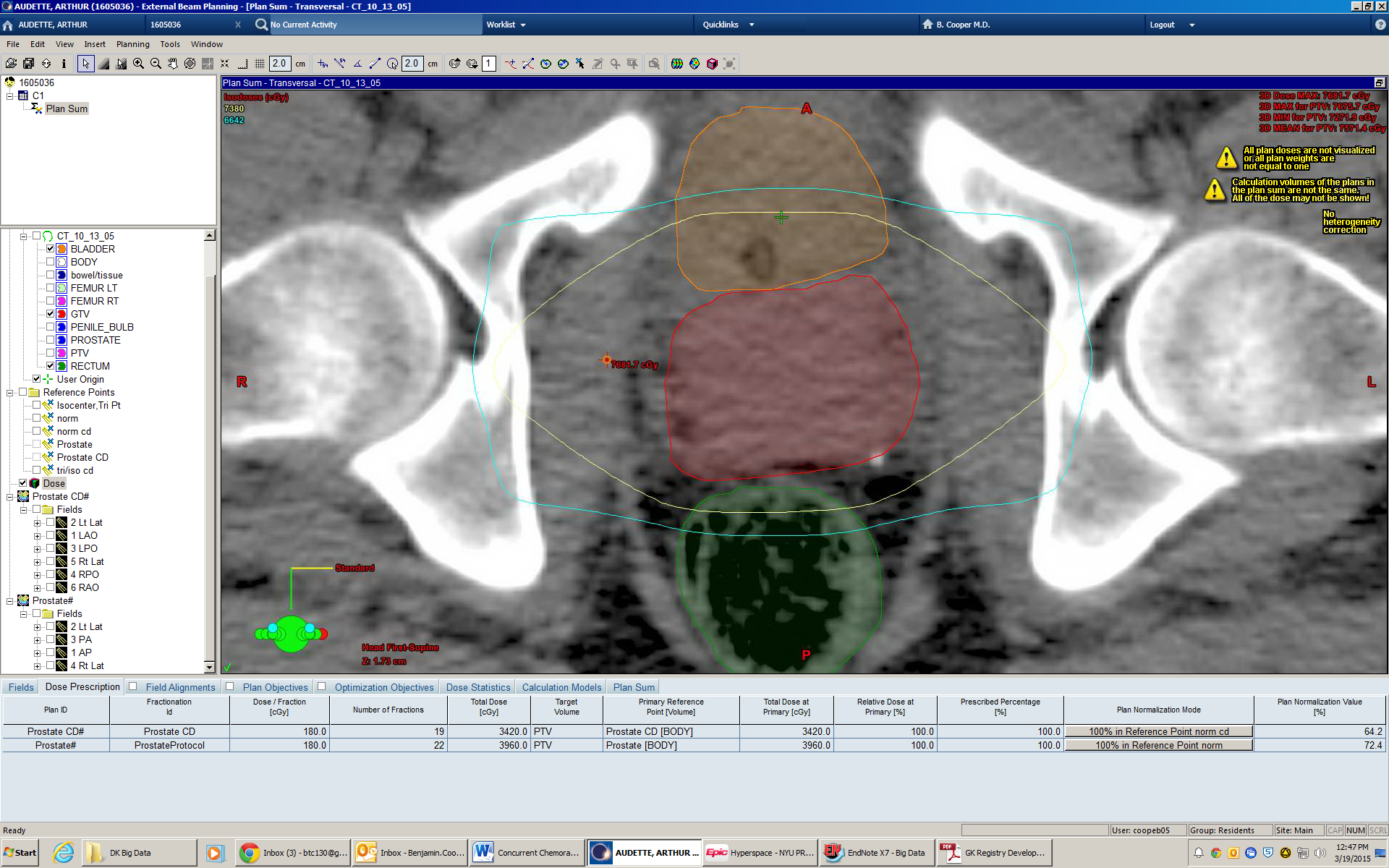 (A)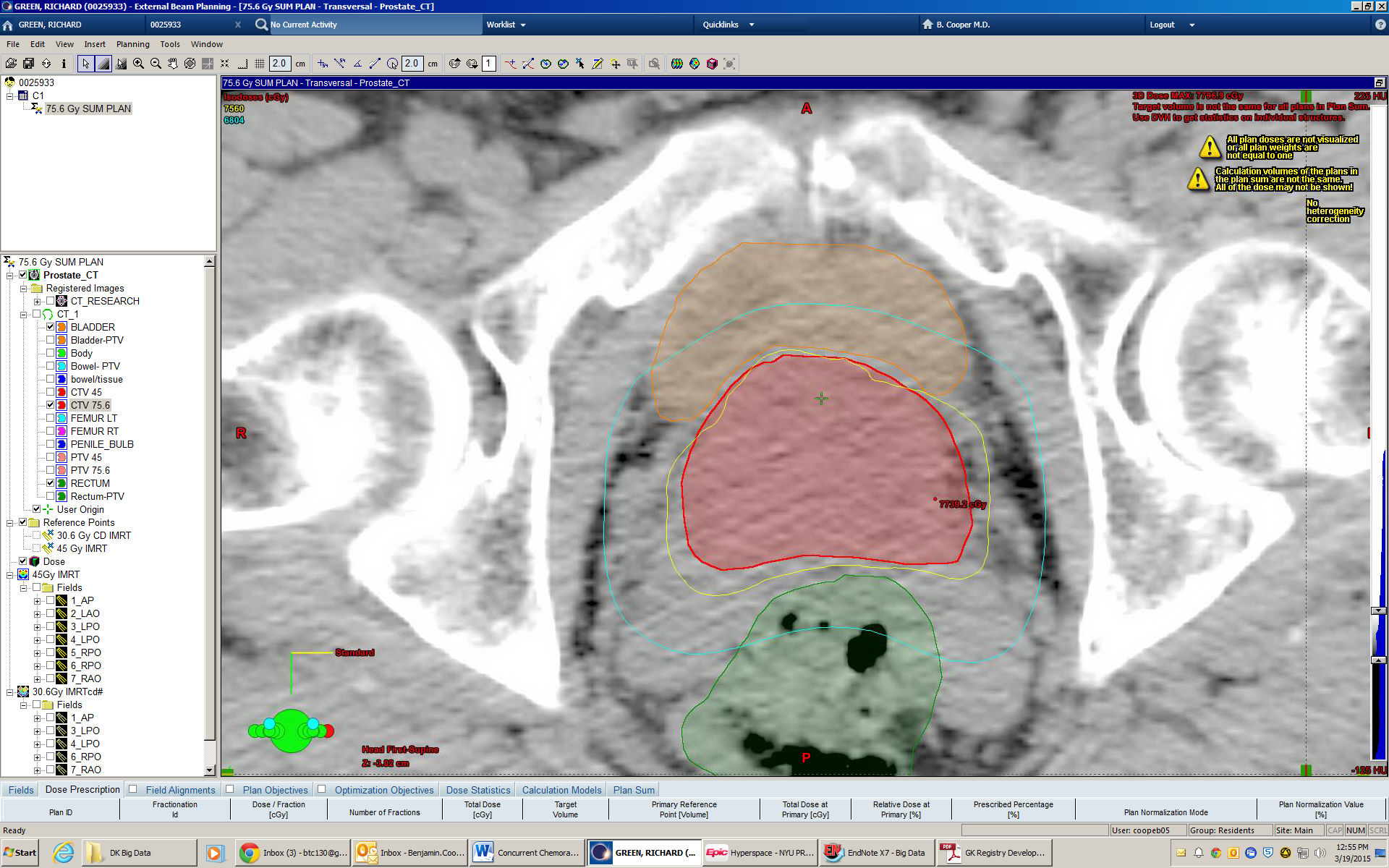 (B)Figure 1 Comparison of 3DCRT (A) and IMRT (B) treatment plans. The yellow line denotes the area that is receiving the prescription dose. The outer blue line denotes 90% of the prescription dose. Notice in (B) the yellow line conforms to the prostate (red) and does not enter into the bladder or rectum as it does in (A), demonstrating the increased dose given to the bladder and rectum with 3DCRT (A). IMRT: Intensity modulated radiation therapy; 3DCRT: Three dimensional conformal radiation therapy.Table 1 Comparison of trials investigating chemoradiation for high-risk prostate cancerComp Rx: Percentage of patients completing all protocol treatment; GI: Gastrointestinal; GU: Genitourinary; Gr: Grade; SV: Seminal vesicles; MI: Myocardial infarction; SWOG: Southwest Oncology Group; MSKCC: Memorial Sloan Kettering Cancer Center; UMDNJ: University of Medicine and Dentistry of New Jersey; UNC: University of North Carolina; NYU: New York University; 3DCRT: Three Dimensional Conformal Radiation Therapy; IMRT: Intensity Modulated Radiation Therapy.Institution/GroupnRadiationtechniqueCompRxGI toxicityGU toxicityOther toxicityContinuous Infusion 5-FluorouracilContinuous Infusion 5-FluorouracilContinuous Infusion 5-FluorouracilContinuous Infusion 5-FluorouracilContinuous Infusion 5-FluorouracilContinuous Infusion 5-FluorouracilContinuous Infusion 5-FluorouracilSWOG[29]30Whole pelvis if not surgically negative to 45 Gy + 70.2 Gy 3DCRT to prostate97%Gr 3: 7%Gr 4: 3%Gr 3: 3%Gr 4: 3% Multiple Gr 3: 13% (cumulative)Daily Estramustine Phosphate + Weekly VincristineDaily Estramustine Phosphate + Weekly VincristineDaily Estramustine Phosphate + Weekly VincristineDaily Estramustine Phosphate + Weekly VincristineDaily Estramustine Phosphate + Weekly VincristineDaily Estramustine Phosphate + Weekly VincristineDaily Estramustine Phosphate + Weekly VincristineHenry Ford Hospital[36]654-field pelvis to 45 Gy + 65-70 Gy 3DCRT to prostate71%Gr 3: 0%Gr 4: 2% Gr 3: 0%Gr 4: 0%LeukopeniaGr 3: 2%MSKCC[37]273DCRT to prostate and SV85%Gr 3: 35%Gr 4: 0%Gr 3: 48%Gr 4: 11%HematologicGr 3: 8%LiverGr 3: 7%Daily Estramustine PhosphateDaily Estramustine PhosphateDaily Estramustine PhosphateDaily Estramustine PhosphateDaily Estramustine PhosphateDaily Estramustine PhosphateDaily Estramustine PhosphateWayne State[39]18Prostate and SV to 50.4-70.2 Gy via 4-field + 3DCRT to prostate 70.2 Gy78%Not reportedNot reportedLeukopeniaGr 3: 12%Venous Thrombosis
Gr: 6%MI Gr 4: 6%Weekly DocetaxelWeekly DocetaxelWeekly DocetaxelWeekly DocetaxelWeekly DocetaxelWeekly DocetaxelWeekly DocetaxelUMDNJ[52]223DCRT to prostate to 70.2 Gy100%Gr 3: 9%Gr 4: 0%Gr 3: 0%Gr 4: 0%No Gr 3 or 4Europe[53]504-field pelvis to 46 Gy + 70 Gy to prostate and proximal SV via 3DCRT or IMRT92%Gr 3: 6%Gr 4: 2%Gr 3: 4%Gr 4: 0%MI Gr 4: 2%St. Peter’s[70]2072 Gy delivered via IMRT (no further details)85%Gr 3: 0%Gr 4: 0%Gr 3: 0%Gr 4: 0%Dypsnea Gr 3: 5%DehydrationGr 3: 10% UNC[72]18Prostate and proximal SV 78 Gy with IMRT89%Gr 3: 11%Gr 4: 0%Gr 3: 0%Gr 4: 0%LeukopeniaGr 3: 28%Liver Gr3: 6%Medical University of South Carolina[73]19Prostate and proximal SV 45 Gy + 77.4 Gy prostate with IMRT89%Gr 3: 11%Gr 4: 0%Gr 3: 0%Gr 4: 0%Fatigue Gr 3: 11%Biweekly PaclitaxelBiweekly PaclitaxelBiweekly PaclitaxelBiweekly PaclitaxelBiweekly PaclitaxelBiweekly PaclitaxelBiweekly PaclitaxelNYU[64]224-field pelvis to 39.6 Gy + 63-73.8 Gy to prostate and proximal SV via 3DCRT100%Gr 3: 18%Gr 4: 0%Gr 3: 0%Gr 4: 0%No Gr 3 or 4